Projekt: „Opracowanie i wdrożenie Programu Rozwojowego PWSZ im. Witelona 
w Legnicy dla kierunku Pielęgniarstwo na studiach I stopnia wraz z Programem Rozwojowym Absolwenta"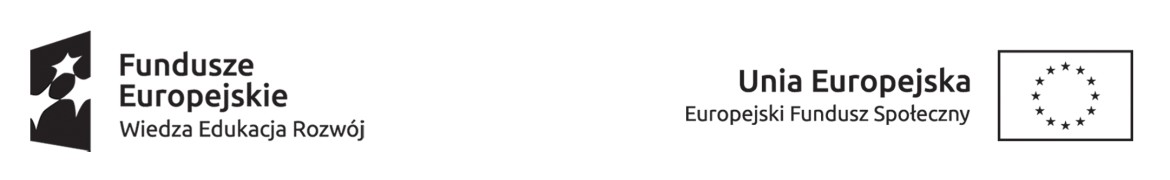 			 HARMONOGRAM PRAKTYK ZAWODOWYCH	Moduł: Praktyka zawodowa w zakresie pediatrii i pielęgniarstwa pediatrycznego.Miejsce realizacji: CSM, Państwowa Wyższa Szkoła Zawodowa im. Witelona w LegnicyUczestnicy projektu.Harmonogram GRUPA 1,2GRUPA 3,4Bohonos OliwiaKubań PatrykGajda MagdalenaNoga AleksandraKurkiewicz ArielPrzybysz EwelinaNikodem MajaRasała AleksandraOnufrowicz SandraRochowicz DagmaraPiaszczyk AdriannaSikora MartynaStankiewicz SylwiaStarowicz AnnaWojciechowska MagdalenaWojakowska MalwinaDATAGRUPAGODZINASALANAUCZYCIEL13.11.20201,28:15 – 14:15CSM 104mgr Renata Hołowiak13.11.20203,414:15 – 20;15CSM 104mgr Renata Hołowiak20.11.20201,28:00 – 14:00CSM 104mgr Anna Pączkowska20.11.20203,413:30 – 19:30CSM 116mgr Renata Hołowiak27.11.20201,2,3,413:30 – 19:30A 141mgr Halina Komorowicz04.12.20201,214:15 – 20 - 15CSM 119mgr Renata Hołowiak04.12.20203,48:15 – 14:15CSM 104mgr Halina Komorowicz11.12.20201,28:15 – 14:15CSM 119mgr Dorota Zajdel11.12.20203,412:00 – 18:00CSM 119Mgr Dorota Florek